План-график мероприятий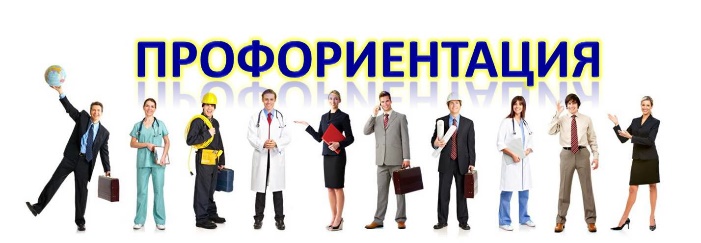  «Ярмарки учебных заведений»Дата: 18 марта 2018 г.Время: 10.00-16.00Организатор: МУ «Управление образования» МОГО «Ухта»Место: МОУ «СОШ№3»г.Ухты (ул.Оплеснина, 28)ВремяМероприятиеМесто проведения10.00 - 16.00Выставка «Ярмарка учебных заведений» (консультации представителей СПО и ВПО, буклеты, информационные стенды)актовый зал10.00 – 16.00Видеопрезентация учебных заведений СПО и ВПОактовый зал10.00 – 16.00Профориентационное тестирование (ФГБОУ ВО «Вятский государственный университет»)каб.10910.00 – 13.301 тур межрегионального конкурса "Покори Университет - 2018" в режиме он-лайн (ФГБОУ ВО "СГУ им. П.Сорокина")каб.11010.00 – 16.00Выставка кафедры архитектуры  ФГБОУ ВО «Ухтинский государственный технический университет» «Архитектура города»актовый зал10.30 – 11.30Мастер-класс по предпринимательству(Пулькин А.Г., директор Бизнес-инкубатора УГТУ)каб.11111.00 – 14.00Мастер-классы по созданию причёсок и визажу от Учебного центра «УВИСТ»актовый зал11.30 – 12.30Мастер-класс «Применение компьютерных технологий для моделирования электротехнических процессов» - кафедра электрификации и автоматизации технологических процессов (ЭАТП)  ФГБОУ ВО «Ухтинский государственный технический университет»каб.11112.30 – 13.30Презентация «Специальности нефтегазовой отрасли». Мастер – класс от преподавателей и студентов  ФГБОУ ВО «Ухтинский государственный технический университет»каб.11113.30 – 14.30Мастер-класс «Представление специальности «Техносферная безопасность» (приборы),  ФГБОУ ВО «Ухтинский государственный технический университет»каб.11113.30 – 15.30Представление профессий и специальностей СПО (среднего профессионального образования)Индустриальный институт (СПО) УГТУ: • Горно-нефтяной колледж;• Промышленно-экономический лесной колледж;• Индустриальный техникум.каб.11014.30 – 15.15Мастер – класс «Решение экономической части ЕГЭ по обществознанию», кафедра экономики  ФГБОУ ВО «Ухтинский государственный технический университет» каб.11115.15 – 16.00Мастер – класс «Секреты эффективного лидерства», кафедра менеджмента  ФГБОУ ВО «Ухтинский государственный технический университет» каб.111